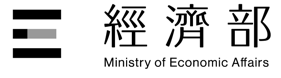 經濟部國際貿易署113年度智慧機械海外推廣計畫-數位行銷輔導計畫書     　　 中 華 民 國 113年  月  日       計畫執行報告書脊計畫摘要表目　　　　錄壹、產業面臨數位行銷問題與困境	1貳、數位行銷策略	2參、數位行銷實際作法	3肆、參與廠商原則	4伍、執行單位過往實績	5陸、經費編列	6柒、人力運用情形	7捌、執行時程規劃	8玖、預期效益與價值創造	9壹拾、其他	10產業面臨數位行銷問題與困境包含財務面(廣告成本、資金)、執行面(工具選擇、專業人才、內容效果)或其他挑戰等。 數位行銷策略提出協助整體產業之共同數位行銷策略(論述產業特性與策略作法之間的關連性與適切性) 。數位行銷實際作法提出協助廠商共同數位行銷之詳細執行方法(須使用2種以上數位行銷工具)。應協助徵集本計畫線上形象館之國內業者至少10家(含)以上，並不與既有線上形象館之業者*重複。*註: 線上形象館之業者名單將在提案申請單位通過審核後提供。參與廠商原則請提出20家廠商遴選方式與原則，60%以上須為中小企業*。*註:本標準所稱中小企業，指依法辦理公司登記或商業登記，實收資本額在新臺幣一億元以下，或經常僱用員工數未滿二百人之事業。執行單位過往實績提出過往整合廠商能力之實例，說明足以勝任本案。 經費編列請依「113年數位行銷輔導計畫會計作業報核說明」編列執行經費。 *申請單位(公、協會)須分攤部分所需推動經費，分攤費用占總計畫經費至少1成(含)以上，請列明輔導與分攤之費用別與佔比 單位：元人力運用情形人力投入情形（YY/MM-YY/MM）執行時程規劃請提出全案工作執行之時程規劃，並詳列輔導內容，包含工作項目、預計達成KPI(須具體且可供查核)。 一、時程規劃：二、查核點：註：為配合計畫期程，查核點協助徵集線上形象館、完成期中報告及期末報告之內容日期請勿變動預期效益與價值創造請說明衍生接單效益或商業化產值…等(包含質化與量化，其中新增商機數等有關金額部分請以美元統計)。 其他其他待補充項目，若無可免填。 指導單位：經濟部主辦單位：經濟部國際貿易署執行單位：財團法人精密機械研究發展中心輔導單位：計畫名稱智慧智慧機械海外推廣計畫-數位行銷輔導計畫智慧智慧機械海外推廣計畫-數位行銷輔導計畫智慧智慧機械海外推廣計畫-數位行銷輔導計畫智慧智慧機械海外推廣計畫-數位行銷輔導計畫智慧智慧機械海外推廣計畫-數位行銷輔導計畫智慧智慧機械海外推廣計畫-數位行銷輔導計畫智慧智慧機械海外推廣計畫-數位行銷輔導計畫執行單位計畫主持人職    稱職    稱參與人月聯絡人資料姓  名傳  真聯絡人資料電  話分機E-mail計畫金額1.政府經費1.政府經費2.自籌款2.自籌款2.自籌款合計(1+2)合計(1+2)計畫金額委辦費千元2.自籌款2.自籌款2.自籌款合計(1+2)合計(1+2)計畫金額補助款（含代管）千元千元千元千元千元千元計畫金額其他千元千元千元千元千元千元計畫金額經常支出(限政府預算)經常支出(限政府預算)資本支出(限政府預算)資本支出(限政府預算)資本支出(限政府預算)合     計合     計計畫金額千元千元千元千元千元千元千元計畫摘要預期成果項目預算數預算數預算數備註會計科目輔導經費自籌款小計備註1.直接薪資占比應小於總經費13%2.管理費用000本計畫無管理費編列3.其他直接費用  3-1專業服務費  3-2國內差旅費  3-3人事費  3-4郵電費  3-5印刷費  3-6雜支4.公費000本計畫無公費編列5.營業稅合計佔總經費%姓　名最高學歷經歷及工作年資職級本計畫所擔任職務本計畫投入人月東吳大學經濟系貿協展覽業務處貿協產業拓展處處長(研究員)計畫主持人2台灣師範大學英語系空中美語文教事業貿協培訓中心貿協產業拓展處專員(研究員)行銷推廣2總人月合計總人月合計總人月合計總人月合計總人月合計工作項目113年113年113年113年113年113年113年113年工作項目3月4月5月6月7月8月9月10月A.廠商甄選說明、確認輔導廠商與輔導內容▲A1,A2B.影音行銷影片拍攝▲B1▲B2▲B3C. XXX▲C1▲C2▲C3D. 線上形象館徵集▲D1▲D2▲D3E.計畫執行管控▲E1▲E2查核點查核點說明繳交形式預定日期A1完成辦理廠商甄選說明會。說明簡報及簽到表113/04/15A2完成輔導廠商及輔導內容確認。廠商名單及輔導內容規劃書113/04/30B1完成行銷影片拍攝5部(含)以上上傳網站或媒體平台佐證資料113/05/31B2完成行銷影片拍攝累計10部(含)以上上傳網站或媒體平台佐證資料113/07/31B3完成行銷影片拍攝累計20部(含)以上上傳網站或媒體平台佐證資料113/09/30辦理意見調查或受輔導廠商座談會座談會會議紀錄、照片、簽到表、意見調查統計表113/10/31D1協助徵集本計畫線上形象館之國內業者至少3家(含)以上提供廠商完整表格113/04/15D2協助徵集本計畫線上形象館之國內業者累積至少6家(含)以上提供廠商完整表格113/08/15D3協助徵集本計畫線上形象館之國內業者累積至少10家(含)以上提供廠商完整表格113/10/31E1完成期中報告期中成果報告1份113/06/30E2完成期末報告期末成果報告1份113/10/31